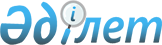 Бәйдібек аудандық мәслихатының 2022 жылғы 28 желтқсандағы "2023–2025 жылдарға арналған ауылдық округтердің бюджеттері туралы" № 27/161 шешіміне өзгерістер енгізу туралыТүркістан облысы Бәйдібек аудандық мәслихатының 2023 жылғы 21 қарашадағы № 9/40 шешімі
      Бәйдібек аудандық мәслихаты ШЕШТІ:
      1 тармақ мынадай редакцияда жазылсын:
      1. Ағыбет ауылдық округінің 2023 - 2025 жылдарға арналған бюджеті тиісінше 1, 2 және 3 қосымшаларға сәйкес, оның ішінде 2023 жылға мынадай көлемде бекiтiлсiн:
      1) кiрiстер – 71 967мың теңге:
      салықтық түсiмдер – 6 846 мың теңге;
      салықтық емес түсiмдер – 232 мың теңге;
      негiзгi капиталды сатудан түсетiн түсiмдер – 315 мың теңге;
      трансферттер түсiмi – 64 574 мың теңге;
      2) шығындар – 72 290 мың теңге;
      3) таза бюджеттiк кредиттеу – 0:
      бюджеттік кредиттер – 0;
      бюджеттік кредиттерді өтеу – 0; 
      4) қаржы активтерімен операциялар бойынша сальдо – 0:
      қаржы активтерін сатып алу – 0;
      мемлекеттің қаржы активтерін сатудан түсетін түсімдер – 0;
      5) бюджет тапшылығы (профициті) – -323 мың теңге;
      6) бюджет тапшылығын қаржыландыру (профицитін пайдалану) – 323 мың теңге:
      қарыздар түсімі – 0;
      қарыздарды өтеу – 0;
      бюджет қаражатының пайдаланылатын қалдықтары –323 мың теңге.
      2 тармақ мынадай редакцияда жазылсын:
      2. Алғабас ауылдық округінің 2023- 2025 жылдарға арналған бюджеті тиісінше 4, 5 және 6 қосымшаларға сәйкес, оның ішінде 2023 жылға мынадай көлемде бекiтiлсiн:
      1) кiрiстер – 70 171 мың теңге:
      салықтық түсiмдер – 11 508 мың теңге;
      салықтық емес түсiмдер – 61 мың теңге;
      негiзгi капиталды сатудан түсетiн түсiмдер – 315 мың теңге;
      трансферттер түсiмi – 58 287 мың теңге;
      2) шығындар – 71 474 мың теңге;
      3) таза бюджеттiк кредиттеу – 0:
      бюджеттік кредиттер – 0;
      бюджеттік кредиттерді өтеу – 0; 
      4) қаржы активтерімен операциялар бойынша сальдо – 0:
      қаржы активтерін сатып алу – 0;
      мемлекеттің қаржы активтерін сатудан түсетін түсімдер – 0;
      5) бюджет тапшылығы (профициті) – 0;
      6) бюджет тапшылығын қаржыландыру (профицитін пайдалану) – 0:
      қарыздар түсімі – 0;
      қарыздарды өтеу – 0;
      бюджет қаражатының пайдаланылатын қалдықтары – 1303,0 мың теңге.
      3 тармақ мынадай редакцияда жазылсын:
      3. Алмалы ауылдық округінің 2023-2025 жылдарға арналған бюджеті тиісінше 7, 8 және 9 қосымшаларға сәйкес, оның ішінде 2023 жылға мынадай көлемде бекiтiлсiн:
      1) кiрiстер – 69 343 мың теңге:
      салықтық түсiмдер – 7 707 мың теңге;
      салықтық емес түсiмдер – 26 мың теңге;
      негiзгi капиталды сатудан түсетiн түсiмдер – 315 мың теңге;
      трансферттер түсiмi – 61 295 мың теңге;
      2) шығындар – 69 501 мың теңге;
      3) таза бюджеттiк кредиттеу – 0:
      бюджеттік кредиттер – 0;
      бюджеттік кредиттерді өтеу – 0; 
      4) қаржы активтерімен операциялар бойынша сальдо – 0:
      қаржы активтерін сатып алу – 0;
      мемлекеттің қаржы активтерін сатудан түсетін түсімдер – 0;
      5) бюджет тапшылығы (профициті) – -158;
      6) бюджет тапшылығын қаржыландыру (профицитін пайдалану) – 158 мың теңге:
      қарыздар түсімі – 0;
      қарыздарды өтеу – 0;
      бюджет қаражатының пайдаланылатын қалдықтары – 158 мың теңге.
      4 тармақ мынадай редакцияда жазылсын:
      4. Ақбастау ауылдық округінің 2023 - 2025 жылдарға арналған бюджеті тиісінше 10, 11 және 12 қосымшаларға сәйкес, оның ішінде 2023 жылға мынадай көлемде бекiтiлсiн:
      1) кiрiстер – 61 989 мың теңге:
      салықтық түсiмдер – 21 256 мың теңге;
      салықтық емес түсiмдер – 49 мың теңге;
      негiзгi капиталды сатудан түсетiн түсiмдер – 315 мың теңге;
      трансферттер түсiмi – 40 369 мың теңге;
      2) шығындар 63 150 мың теңге;
      3) таза бюджеттiк кредиттеу – 0:
      бюджеттік кредиттер – 0;
      бюджеттік кредиттерді өтеу – 0; 
      4) қаржы активтерімен операциялар бойынша сальдо – 0:
      қаржы активтерін сатып алу – 0;
      мемлекеттің қаржы активтерін сатудан түсетін түсімдер – 0;
      5) бюджет тапшылығы (профициті) – -1 161,0 мың теңге;
      6) бюджет тапшылығын қаржыландыру (профицитін пайдалану) – 1161,0 мың теңге:
      қарыздар түсімі – 0;
      қарыздарды өтеу – 0;
      бюджет қаражатының пайдаланылатын қалдықтары –1 161,0 мың теңге.
      5 тармақ мынадай редакцияда жазылсын:
      5. Боралдай ауылдық округінің 2023 - 2025 жылдарға арналған бюджеті тиісінше 13, 14 және 15 қосымшаларға сәйкес, оның ішінде 2023 жылға мынадай көлемде бекiтiлсiн:
      1) кiрiстер – 93 728 мың теңге:
      салықтық түсiмдер – 30 819 мың теңге;
      салықтық емес түсiмдер – 168 мың теңге;
      негiзгi капиталды сатудан түсетiн түсiмдер – 10 794 мың теңге;
      трансферттер түсiмi – 51 947 мың теңге;
      2) шығындар – 94 593 мың теңге;
      3) таза бюджеттiк кредиттеу – 0:
      бюджеттік кредиттер – 0;
      бюджеттік кредиттерді өтеу – 0; 
      4) қаржы активтерімен операциялар бойынша сальдо – 0:
      қаржы активтерін сатып алу – 0;
      мемлекеттің қаржы активтерін сатудан түсетін түсімдер – 0;
      5) бюджет тапшылығы (профициті) – - 864 мың теңге;
      6) бюджет тапшылығын қаржыландыру (профицитін пайдалану) – 864 мың теңге:
      қарыздар түсімі – 0;
      қарыздарды өтеу – 0;
      бюджет қаражатының пайдаланылатын қалдықтары –864 мың теңге.
      6 тармақ мынадай редакцияда жазылсын:
      6. Бөген ауылдық округінің 2023 - 2025 жылдарға арналған бюджеті тиісінше 16, 17 және 18 қосымшаларға сәйкес, оның ішінде 2023 жылға мынадай көлемде бекiтiлсiн:
      1) кiрiстер – 64 874 мың теңге:
      салықтық түсiмдер – 17737 мың теңге;
      салықтық емес түсiмдер – 85 мың теңге;
      негiзгi капиталды сатудан түсетiн түсiмдер – 315мың теңге;
      трансферттер түсiмi – 47 137 мың теңге;
      2) шығындар – 66 102 мың теңге;
      3) таза бюджеттiк кредиттеу – 0:
      бюджеттік кредиттер – 0;
      бюджеттік кредиттерді өтеу – 0; 
      4) қаржы активтерімен операциялар бойынша сальдо – 0:
      қаржы активтерін сатып алу – 0;
      мемлекеттің қаржы активтерін сатудан түсетін түсімдер – 0;
      5) бюджет тапшылығы (профициті) – 0;
      6) бюджет тапшылығын қаржыландыру (профицитін пайдалану) – 0:
      қарыздар түсімі – 0;
      қарыздарды өтеу – 0;
      бюджет қаражатының пайдаланылатын қалдықтары –1228,0 мың теңге.
      7 тармақ мынадай редакцияда жазылсын:
      7. Борлысай ауылдық округінің 2023 - 2025 жылдарға арналған бюджеті тиісінше 19, 20 және 21 қосымшаларға сәйкес, оның ішінде 2023 жылға мынадай көлемде бекiтiлсiн:
      1) кiрiстер – 58 617 мың теңге:
      салықтық түсiмдер – 7 214 мың теңге;
      салықтық емес түсiмдер – 120 мың теңге;
      негiзгi капиталды сатудан түсетiн түсiмдер – 1 000 мың теңге;
      трансферттер түсiмi – 50 283 мың теңге;
      2) шығындар – 58 936 мың теңге;
      3) таза бюджеттiк кредиттеу – 0:
      бюджеттік кредиттер – 0;
      бюджеттік кредиттерді өтеу – 0; 
      4) қаржы активтерімен операциялар бойынша сальдо – 0:
      қаржы активтерін сатып алу – 0;
      мемлекеттің қаржы активтерін сатудан түсетін түсімдер – 0;
      5) бюджет тапшылығы (профициті) – -319 мың теңге;
      6) бюджет тапшылығын қаржыландыру (профицитін пайдалану) – 319 мың теңге:
      қарыздар түсімі – 0;
      қарыздарды өтеу – 0;
      бюджет қаражатының пайдаланылатын қалдықтары - 319 мың теңге.
      8 тармақ мынадай редакцияда жазылсын:
      8. Жамбыл ауылдық округінің 2023 – 2025 жылдарға арналған бюджеті тиісінше 22, 23 және 24 қосымшаларға сәйкес, оның ішінде 2023 жылға мынадай көлемде бекiтiлсiн:
      1) кiрiстер – 65 689 мың теңге:
      салықтық түсiмдер – 9 885 мың теңге;
      салықтық емес түсiмдер – 242 мың теңге;
      негiзгi капиталды сатудан түсетiн түсiмдер – 315 мың теңге;
      трансферттер түсiмi – 55 247 мың теңге;
      2) шығындар – 65 992 мың теңге;
      3) таза бюджеттiк кредиттеу – 0:
      бюджеттік кредиттер – 0;
      бюджеттік кредиттерді өтеу – 0; 
      4) қаржы активтерімен операциялар бойынша сальдо – 0:
      қаржы активтерін сатып алу – 0;
      мемлекеттің қаржы активтерін сатудан түсетін түсімдер – 0;
      5) бюджет тапшылығы (профициті) – -303 мың теңге;
      6) бюджет тапшылығын қаржыландыру (профицитін пайдалану) – 303 мың теңге:
      қарыздар түсімі – 0;
      қарыздарды өтеу – 0;
      бюджет қаражатының пайдаланылатын қалдықтары – 303 мың теңге.
      9 тармақ мынадай редакцияда жазылсын:
      9. Көктерек ауылдық округінің 2023 - 2025 жылдарға арналған бюджеті тиісінше 25, 26 және 27 қосымшаларға сәйкес, оның ішінде 2023 жылға мынадай көлемде бекiтiлсiн:
      1) кiрiстер – 50 125 мың теңге:
      салықтық түсiмдер – 10 844 мың теңге;
      салықтық емес түсiмдер –76 мың теңге;
      негiзгi капиталды сатудан түсетiн түсiмдер – 315 мың теңге;
      трансферттер түсiмi – 38 890 мың теңге;
      2) шығындар – 50 664 мың теңге;
      3) таза бюджеттiк кредиттеу – 0:
      бюджеттік кредиттер – 0;
      бюджеттік кредиттерді өтеу – 0; 
      4) қаржы активтерімен операциялар бойынша сальдо – 0:
      қаржы активтерін сатып алу – 0;
      мемлекеттің қаржы активтерін сатудан түсетін түсімдер – 0;
      5) бюджет тапшылығы (профициті) – 539;
      6) бюджет тапшылығын қаржыландыру (профицитін пайдалану) – 539 мың теңге:
      қарыздар түсімі – 0;
      қарыздарды өтеу – 0;
      бюджет қаражатының пайдаланылатын қалдықтары –539 мың теңге.
      10 тармақ мынадай редакцияда жазылсын:
      10. Мыңбұлақ ауылдық округінің 2023 - 2025 жылдарға арналған бюджеті тиісінше 28, 29 және 30 қосымшаларға сәйкес, оның ішінде 2023 жылға мынадай көлемде бекiтiлсiн:
      1) кiрiстер – 75 618 мың теңге:
      салықтық түсiмдер – 12 173 мың теңге;
      салықтық емес түсiмдер – 81 мың теңге;
      негiзгi капиталды сатудан түсетiн түсiмдер – 723 мың теңге;
      трансферттер түсiмi – 63 455 мың теңге;
      2) шығындар – 76 159 мың теңге;
      3) таза бюджеттiк кредиттеу – 0:
      бюджеттік кредиттер – 0;
      бюджеттік кредиттерді өтеу – 0; 
      4) қаржы активтерімен операциялар бойынша сальдо – 0:
      қаржы активтерін сатып алу – 0;
      мемлекеттің қаржы активтерін сатудан түсетін түсімдер – 0;
      5) бюджет тапшылығы (профициті) – -541;
      6) бюджет тапшылығын қаржыландыру (профицитін пайдалану) – 0:
      қарыздар түсімі – 0;
      қарыздарды өтеу – 0;
      бюджет қаражатының пайдаланылатын қалдықтары – 0.
      11 тармақ мынадай редакцияда жазылсын:
      11. Шаян ауылдық округінің 2023 - 2025 жылдарға арналған бюджеті тиісінше 31, 32 және 33 қосымшаларға сәйкес, оның ішінде 2023 жылға мынадай көлемде бекiтiлсiн:
      1) кiрiстер – 146 669 мың теңге:
      салықтық түсiмдер – 45 868 мың теңге;
      салықтық емес түсiмдер – 160 мың теңге;
      негiзгi капиталды сатудан түсетiн түсiмдер – 7 568 мың теңге;
      трансферттер түсiмi – 93 073 мың теңге;
      2) шығындар – 148 837 мың теңге;
      3) таза бюджеттiк кредиттеу – 0:
      бюджеттік кредиттер – 0;
      бюджеттік кредиттерді өтеу – 0; 
      4) қаржы активтерімен операциялар бойынша сальдо – 0:
      қаржы активтерін сатып алу – 0;
      мемлекеттің қаржы активтерін сатудан түсетін түсімдер – 0;
      5) бюджет тапшылығы (профициті) – -2 168 мың теңге;
      6) бюджет тапшылығын қаржыландыру (профицитін пайдалану) – 2 168 мың теңге:
      қарыздар түсімі – 0;
      қарыздарды өтеу – 0;
      бюджет қаражатының пайдаланылатын қалдықтары – 2 168 мың теңге.
      Көрсетілген шешімнің 1, 4, 7, 10, 13, 16, 19, 22, 25, 28 және 31 қосымшалары осы шешімнің 1, 2, 3, 4, 5, 6, 7, 8, 9, 10 және 11 қосымшаларына сәйкес жаңа редакцияда жазылсын.
      12. Осы шешім 2023 жылдың 1 қаңтарынан бастап қолданысқа енгізіледі. Ағыбет ауылдық округінің 2023 жылға арналған бюджеті  Алғабас ауылдық округінің 2023 жылға арналған бюджеті  Алмалы ауылдық округінің 2023 жылға арналған бюджеті  Ақбастау ауылдық округінің 2023 жылға арналған бюджеті  Боралдай ауылдық округінің 2023 жылға арналған бюджеті  Бөген ауылдық округінің 2023 жылға арналған бюджеті  Борлысай ауылдық округінің 2023 жылға арналған бюджеті  Жамбыл ауылдық округінің 2023 жылға арналған бюджеті  Көктерек ауылдық округінің 2023 жылға арналған бюджеті  Мыңбұлақ ауылдық округінің 2023 жылға арналған бюджеті  Шаян ауылдық округінің 2023 жылға арналған бюджеті 
					© 2012. Қазақстан Республикасы Әділет министрлігінің «Қазақстан Республикасының Заңнама және құқықтық ақпарат институты» ШЖҚ РМК
				
      Бәйдібек аудандық мәслихат төрағасы

А.Кенехан
Байдібек аудандық мәслихатының
жылғы 2023 жылғы 21қарашадағы
№9/40 шешіміне 1 қосымшаБайдібек аудандық мәслихатының
жылғы 2022 жылғы 28 желтоқсандағы
№27/161 шешіміне 1 қосымша
Санаты
Сыныбы
Кіші сыныбы
Кіші сыныбы
Атауы
Сомасы, мың теңге
1
1
1
1
2
3
1. Кірістер 
71 967
1
Салықтық түсімдер
6 846
01
Табыс салығы
680
2
Жеке табыс салығы
680
04
Меншiкке салынатын салықтар
5 166
1
Мүлiкке салынатын салықтар
196
3
Жер салығы
360
4
Көлiк құралдарына салынатын салық
4 531
5
Бірыңғай Жер салығы
79
05
Тауарларға, жұмыстарға және қызметтерге салынатын iшкi салықтар
1000
3
Жер учаскелерін пайдаланғаны үшін салық
1000
4
Кәсiпкерлiк және кәсiби қызметтi жүргiзгенi үшiн алынатын алымдар
0
2
Салықтық емес түсiмдер
232
01
Мемлекеттік меншiктен түсетiн кірістер
125
5
Мемлекет меншiгіндегі мүлікті жалға беруден түсетiн кірістер
125
06
Басқа да салықтық емес түсімдер
107
1
Басқа да салықтық емес түсімдер
107
3
Негізгі капиталды сатудан түсетін түсімдер
315
03
Жер учаскелерін сатудан түсетін түсімдер
315
1
Жер учаскелерін сатудан түсетін түсімдер
315
4
Трансферттердің түсімдері
64 574
02
Мемлекеттік басқарудың жоғары тұрған органдарынан түсетін трансферттер
64 574
3
 Аудандардың (облыстық маңызы бар қаланың) бюджетінен трансферттер
64 574
Функционалдық топ
Функционалдық топ
Функционалдық топ
Функционалдық топ
Функционалдық топ
Сомасы, мың теңге
Кіші функция
Кіші функция
Кіші функция
Кіші функция
Сомасы, мың теңге
Бюджеттік бағдарламалардың әкiмшiсi
Бюджеттік бағдарламалардың әкiмшiсi
Бюджеттік бағдарламалардың әкiмшiсi
Сомасы, мың теңге
Бағдарлама
Бағдарлама
Сомасы, мың теңге
1
1
1
1
2
3
2. Шығындар
72 290
01
Жалпы сипаттағы мемлекеттiк қызметтер 
72 290
1
Мемлекеттiк басқарудың жалпы функцияларын орындайтын өкiлдi, атқарушы және басқа органдар
72 290
124
Аудандық маңызы бар қала, ауыл, кент, ауылдық округ әкімінің аппараты 
56 183
001
Аудандық маңызы бар қала, ауыл, кент, ауылдық округ әкімінің қызметін қамтамасыз ету жөніндегі қызметтер
48 180
022
Мемлекеттік органның күрделі шығыстары
8003
07
Тұрғын үй-коммуналдық шаруашылық
15 206
3
Елді-мекендерді көркейту
15 206
124
Аудандық маңызы бар қала, ауыл, кент, ауылдық округ әкімінің аппараты 
15 206
008
Елді мекендердегі көшелерді жарықтандыру
6 927
009
Елді мекендердің санитариясын қамтамасыз ету
758
010
Жерлеу орындарын ұстау және туыстары жоқ адамдарды жерлеу
0
011
Елді мекендерді абаттандыру мен көгалдандыру
7521
15
Трансферттер
901
1
Трансферттер
901
124
Аудандық маңызы бар қала, ауыл, кент, ауылдық округ әкімінің аппараты 
901
049
Бюжет заңнамасында көздеген жағдайларда жаплы сипаттағы трасферттерді қайтару
901
051
Заңнаманы өзгертуге байланысты жоғары тұрған бюджеттің шығындарын өтеуге төменгі тұрған бюджеттен ағымдағы нысаналы трансферттер
0
3. Таза бюджеттік кредиттеу
0
Бюджеттік кредиттер
0
Санаты
Санаты
Санаты
Санаты
Санаты
Сомасы, мың теңге
Сыныбы
Сыныбы
Сыныбы
Сыныбы
Сомасы, мың теңге
Iшкi сыныбы
Iшкi сыныбы
Iшкi сыныбы
Сомасы, мың теңге
Ерекшелігі
Ерекшелігі
Сомасы, мың теңге
Бюджеттік кредиттерді өтеу
0
5
Бюджеттік кредиттерді өтеу
0
01
Бюджеттік кредиттерді өтеу
0
1
Мемлекеттік бюджеттен берілген бюджеттік кредиттерді өтеу
0
4. Қаржы активтерімен операциялар бойынша сальдо
0
Санаты
Санаты
Санаты
Санаты
Санаты
Сомасы, мың теңге
Сыныбы
Сыныбы
Сыныбы
Сыныбы
Сомасы, мың теңге
Iшкi сыныбы
Iшкi сыныбы
Iшкi сыныбы
Сомасы, мың теңге
Ерекшелігі
Ерекшелігі
Сомасы, мың теңге
Қаржы активтерін сатып алу
0
Мемлекеттің қаржы активтерін сатудан түсетін түсімдер
0
5. Бюджет тапшылығы (профициті)
0
6. Бюджет тапшылығын қаржыландыру (профицитін пайдалану)
0
Қарыздар түсімі
0
7
Қарыздар түсімі
0
Функционалдық топ
Функционалдық топ
Функционалдық топ
Функционалдық топ
Функционалдық топ
Сомасы, мың теңге
Кіші функция
Кіші функция
Кіші функция
Кіші функция
Сомасы, мың теңге
Бюджеттік бағдарламалардың әкiмшiсi
Бюджеттік бағдарламалардың әкiмшiсi
Бюджеттік бағдарламалардың әкiмшiсi
Сомасы, мың теңге
Бағдарлама
Бағдарлама
Сомасы, мың теңге
Қарыздарды өтеу
0
16
Қарыздарды өтеу
0
1
Қарыздарды өтеу
0
Санаты
Санаты
Санаты
Санаты
Санаты
Сомасы, мың теңге
Сыныбы
Сыныбы
Сыныбы
Сыныбы
Сомасы, мың теңге
Iшкi сыныбы
Iшкi сыныбы
Iшкi сыныбы
Сомасы, мың теңге
Ерекшелігі
Ерекшелігі
Сомасы, мың теңге
Бюджет қаражатының пайдаланылатын қалдықтары
323
8
Бюджет қаражатының пайдаланылатын қалдықтары
323 
01
Бюджет қаражаты қалдықтары
323 
1
Бюджет қаражатының бос қалдықтары
323
01
Бюджет қаражатының бос қалдықтары
323Байдібек аудандық мәслихатының
жылғы 2023 жылғы 21қарашадағы
№9/40 шешіміне 2 қосымшаБайдібек аудандық мәслихатының
жылғы 2022 жылғы 28 желтоқсандағы
№27/161 шешіміне 4 қосымша
Санаты
Сыныбы
Кіші сыныбы
Кіші сыныбы
Атауы
Сомасы, мың теңге
1
1
1
1
2
3
1. Кірістер 
70 171
1
Салықтық түсімдер
11 508
01
Табыс салығы
1429
2
Жеке табыс салығы
1429
04
Меншiкке салынатын салықтар
562
1
Мүлiкке салынатын салықтар
298
3
Жер салығы
264
4
Көлiк құралдарына салынатын салық
7783
05
Тауарларға, жұмыстарға және қызметтерге салынатын iшкi салықтар
1734
3
Жер учаскелерін пайдаланғаны үшін салық
935
4
Кәсiпкерлiк және кәсiби қызметтi жүргiзгенi үшiн алынатын алымдар
0
2
Салықтық емес түсiмдер
61
01
Мемлекеттік меншiктен түсетiн кірістер
0
5
Мемлекет меншiгіндегі мүлікті жалға беруден түсетiн кірістер
0
04
Мемлекеттік бюджеттен қаржыландырылатын, сондай-ақ Қазақстан Республикасы Ұлттық Банкінің бюджетінен (шығыстар сметасынан) ұсталатын және қаржыландырылатын мемлекеттік мекемелер салатын айыппұлдар, өсімпұлдар, санкциялар, өндіріп алулар
0
1
Мұнай секторы ұйымдарынан түсетін түсімдерді қоспағанда, мемлекеттік бюджеттен қаржыландырылатын, сондай-ақ Қазақстан Республикасы Ұлттық Банкінің бюджетінен (шығыстар сметасынан) ұсталатын және қаржыландырылатын мемлекеттік мекемелер салатын айыппұлдар, өсімпұлдар, санкциялар, өндіріп алулар
0
06
Басқа да салықтық емес түсімдер
61
01
Басқа да салықтық емес түсімдер
61
3
Негізгі капиталды сатудан түсетін түсімдер
315
03
Жер учаскелерін сатудан түсетін түсімдер
315
1
Жер учаскелерін сатудан түсетін түсімдер
315
4
Трансферттердің түсімдері
58 287
02
Мемлекеттік басқарудың жоғары тұрған органдарынан түсетін трансферттер
58 287
3
 Аудандардың (облыстық маңызы бар қаланың) бюджетінен трансферттер
58 287
Функционалдық топ
Функционалдық топ
Функционалдық топ
Функционалдық топ
Функционалдық топ
Сомасы, мың теңге
Кіші функция
Кіші функция
Кіші функция
Кіші функция
Сомасы, мың теңге
Бюджеттік бағдарламалардың әкiмшiсi
Бюджеттік бағдарламалардың әкiмшiсi
Бюджеттік бағдарламалардың әкiмшiсi
Сомасы, мың теңге
Бағдарлама
Бағдарлама
Сомасы, мың теңге
1
1
1
1
2
3
2. Шығындар
71 474
01
Жалпы сипаттағы мемлекеттiк қызметтер 
43366
1
Мемлекеттiк басқарудың жалпы функцияларын орындайтын өкiлдi, атқарушы және басқа органдар
43366
124
Аудандық маңызы бар қала, ауыл, кент, ауылдық округ әкімінің аппараты 
43366
001
Аудандық маңызы бар қала, ауыл, кент, ауылдық округ әкімінің қызметін қамтамасыз ету жөніндегі қызметтер
42612
022
Мемлекеттік органның күрделі шығыстары
754
07
Тұрғын үй-коммуналдық шаруашылық
26 539
3
Елді-мекендерді көркейту
26 539
124
Аудандық маңызы бар қала, ауыл, кент, ауылдық округ әкімінің аппараты 
26 539
008
Елді мекендердегі көшелерді жарықтандыру
18650
009
Елді мекендердің санитариясын қамтамасыз ету
488
010
Жерлеу орындарын ұстау және туыстары жоқ адамдарды жерлеу
0
011
Елді мекендерді абаттандыру мен көгалдандыру
7401
12
Көлiк және коммуникация
266
1
Автомобиль көлiгi
266
124
Аудандық маңызы бар қала, ауыл, кент, ауылдық округ әкімінің аппараты
266
013
Аудандық маңызы бар қалаларда, кенттерде, ауылдарда, ауылдық округтерде автомобиль жолдарының жұмыс істеуін қамтамасыз ету
266
15
Трансферттер
1303
1
Трансферттер
1303
124
Аудандық маңызы бар қала, ауыл, кент, ауылдық округ әкімінің аппараты 
1303
049
Бюжет заңнамасында көздеген жағдайларда жаплы сипаттағы трасферттерді қайтару
1303 
051
Заңнаманы өзгертуге байланысты жоғары тұрған бюджеттің шығындарын өтеуге төменгі тұрған бюджеттен ағымдағы нысаналы трансферттер
0
3. Таза бюджеттік кредиттеу
0
Бюджеттік кредиттер
0
Санаты
Санаты
Санаты
Санаты
Санаты
Сомасы, мың теңге
Сыныбы
Сыныбы
Сыныбы
Сыныбы
Сомасы, мың теңге
Iшкi сыныбы
Iшкi сыныбы
Iшкi сыныбы
Сомасы, мың теңге
Ерекшелігі
Ерекшелігі
Сомасы, мың теңге
Бюджеттік кредиттерді өтеу
0
5
Бюджеттік кредиттерді өтеу
0
01
Бюджеттік кредиттерді өтеу
0
1
Мемлекеттік бюджеттен берілген бюджеттік кредиттерді өтеу
0
4. Қаржы активтерімен операциялар бойынша сальдо
0
Санаты
Санаты
Санаты
Санаты
Санаты
Сомасы, мың теңге
Сыныбы
Сыныбы
Сыныбы
Сыныбы
Сомасы, мың теңге
Iшкi сыныбы
Iшкi сыныбы
Iшкi сыныбы
Сомасы, мың теңге
Ерекшелігі
Ерекшелігі
Сомасы, мың теңге
Қаржы активтерін сатып алу
0
Мемлекеттің қаржы активтерін сатудан түсетін түсімдер
0
5. Бюджет тапшылығы (профициті)
0
6. Бюджет тапшылығын қаржыландыру (профицитін пайдалану)
0
Қарыздар түсімі
0
7
Қарыздар түсімі
0
Функционалдық топ
Функционалдық топ
Функционалдық топ
Функционалдық топ
Функционалдық топ
Сомасы, мың теңге
Кіші функция
Кіші функция
Кіші функция
Кіші функция
Сомасы, мың теңге
Бюджеттік бағдарламалардың әкiмшiсi
Бюджеттік бағдарламалардың әкiмшiсi
Бюджеттік бағдарламалардың әкiмшiсi
Сомасы, мың теңге
Бағдарлама
Бағдарлама
Сомасы, мың теңге
Қарыздарды өтеу
0
16
Қарыздарды өтеу
0
1
Қарыздарды өтеу
0
Санаты
Санаты
Санаты
Санаты
Санаты
Сомасы, мың теңге
Сыныбы
Сыныбы
Сыныбы
Сыныбы
Сомасы, мың теңге
Iшкi сыныбы
Iшкi сыныбы
Iшкi сыныбы
Сомасы, мың теңге
Ерекшелігі
Ерекшелігі
Сомасы, мың теңге
Бюджет қаражатының пайдаланылатын қалдықтары
0
8
Бюджет қаражатының пайдаланылатын қалдықтары
1303
01
Бюджет қаражаты қалдықтары
1303
1
Бюджет қаражатының бос қалдықтары
1303 Байдібек аудандық мәслихатының
жылғы 2023 жылғы 21қарашадағы
№9/40 шешіміне 3 қосымшаБайдібек аудандық мәслихатының
жылғы 2022 жылғы 28 желтоқсандағы
№27/161 шешіміне 7 қосымша
Санаты
Сыныбы
Кіші сыныбы
Кіші сыныбы
Атауы
Сомасы, мың теңге
1
1
1
1
2
3
1. Кірістер 
69 343
1
Салықтық түсімдер
7707
01
Табыс салығы
984
2
Жеке табыс салығы
984
04
Меншiкке салынатын салықтар
5973
1
Мүлiкке салынатын салықтар
230
3
Жер салығы
223
4
Көлiк құралдарына салынатын салық
5 520
5
Біріңғай жер салығы
475
05
Тауарларға, жұмыстарға және қызметтерге салынатын iшкi салықтар
275
3
Жер учаскелерін пайдаланғаны үшін салық
275
4
Кәсiпкерлiк және кәсiби қызметтi жүргiзгенi үшiн алынатын алымдар
0
2
Салықтық емес түсiмдер
26
01
Мемлекеттік меншiктен түсетiн кірістер
0
5
Мемлекет меншiгіндегі мүлікті жалға беруден түсетiн кірістер
0
04
Мемлекеттік бюджеттен қаржыландырылатын, сондай-ақ Қазақстан Республикасы Ұлттық Банкінің бюджетінен (шығыстар сметасынан) ұсталатын және қаржыландырылатын мемлекеттік мекемелер салатын айыппұлдар, өсімпұлдар, санкциялар, өндіріп алулар
0
1
Мұнай секторы ұйымдарынан түсетін түсімдерді қоспағанда, мемлекеттік бюджеттен қаржыландырылатын, сондай-ақ Қазақстан Республикасы Ұлттық Банкінің бюджетінен (шығыстар сметасынан) ұсталатын және қаржыландырылатын мемлекеттік мекемелер салатын айыппұлдар, өсімпұлдар, санкциялар, өндіріп алулар
0
06
Басқа да салықтық емес түсімдер
26
1
Басқа да салықтық емес түсімдер
26
3
Негізгі капиталды сатудан түсетін түсімдер
315
03
Жер учаскелерін сатудан түсетін түсімдер
315
1
Жер учаскелерін сатудан түсетін түсімдер
315
4
Трансферттердің түсімдері
61 295
02
Мемлекеттік басқарудың жоғары тұрған органдарынан түсетін трансферттер
61 295
3
 Аудандардың (облыстық маңызы бар қаланың) бюджетінен трансферттер
61 295
Функционалдық топ
Функционалдық топ
Функционалдық топ
Функционалдық топ
Функционалдық топ
Сомасы, мың теңге
Кіші функция
Кіші функция
Кіші функция
Кіші функция
Сомасы, мың теңге
Бюджеттік бағдарламалардың әкiмшiсi
Бюджеттік бағдарламалардың әкiмшiсi
Бюджеттік бағдарламалардың әкiмшiсi
Сомасы, мың теңге
Бағдарлама
Бағдарлама
Сомасы, мың теңге
1
1
1
1
2
3
2. Шығындар
69 501
01
Жалпы сипаттағы мемлекеттiк қызметтер 
56 194
1
Мемлекеттiк басқарудың жалпы функцияларын орындайтын өкiлдi, атқарушы және басқа органдар
56 194
124
Аудандық маңызы бар қала, ауыл, кент, ауылдық округ әкімінің аппараты 
56 194
001
Аудандық маңызы бар қала, ауыл, кент, ауылдық округ әкімінің қызметін қамтамасыз ету жөніндегі қызметтер
48 051
022
Мемлекеттік органның күрделі шығыстары
8 143
07
Тұрғын үй-коммуналдық шаруашылық
13 032
3
Елді-мекендерді көркейту
13 032
124
Аудандық маңызы бар қала, ауыл, кент, ауылдық округ әкімінің аппараты 
13 032
008
Елді мекендердегі көшелерді жарықтандыру
7 301
009
Елді мекендердің санитариясын қамтамасыз ету
2 713
010
Жерлеу орындарын ұстау және туыстары жоқ адамдарды жерлеу
0
011
Елді мекендерді абаттандыру мен көгалдандыру
3 018
15
Трансферттер
275
1
Трансферттер
275
124
Аудандық маңызы бар қала, ауыл, кент, ауылдық округ әкімінің аппараты 
275
049
Бюджет заңнамасында көзделген жағдайларда жалпы сипаттағы трансферттерді қайтару
275
051
Заңнаманы өзгертуге байланысты жоғары тұрған бюджеттің шығындарын өтеуге төменгі тұрған бюджеттен ағымдағы нысаналы трансферттер
0
3. Таза бюджеттік кредиттеу
0
Бюджеттік кредиттер
0
Санаты
Санаты
Санаты
Санаты
Санаты
Сомасы, мың теңге
Сыныбы
Сыныбы
Сыныбы
Сыныбы
Сомасы, мың теңге
Iшкi сыныбы
Iшкi сыныбы
Iшкi сыныбы
Сомасы, мың теңге
Ерекшелігі
Ерекшелігі
Сомасы, мың теңге
Бюджеттік кредиттерді өтеу
0
5
Бюджеттік кредиттерді өтеу
0
01
Бюджеттік кредиттерді өтеу
0
1
Мемлекеттік бюджеттен берілген бюджеттік кредиттерді өтеу
0
4. Қаржы активтерімен операциялар бойынша сальдо
0
Санаты
Санаты
Санаты
Санаты
Санаты
Сомасы, мың теңге
Сыныбы
Сыныбы
Сыныбы
Сыныбы
Сомасы, мың теңге
Iшкi сыныбы
Iшкi сыныбы
Iшкi сыныбы
Сомасы, мың теңге
Ерекшелігі
Ерекшелігі
Сомасы, мың теңге
Қаржы активтерін сатып алу
0
Мемлекеттің қаржы активтерін сатудан түсетін түсімдер
0
5. Бюджет тапшылығы (профициті)
-158 
6. Бюджет тапшылығын қаржыландыру (профицитін пайдалану)
158
Қарыздар түсімі
0
7
Қарыздар түсімі
0
Функционалдық топ
Функционалдық топ
Функционалдық топ
Функционалдық топ
Функционалдық топ
Сомасы, мың теңге
Кіші функция
Кіші функция
Кіші функция
Кіші функция
Сомасы, мың теңге
Бюджеттік бағдарламалардың әкiмшiсi
Бюджеттік бағдарламалардың әкiмшiсi
Бюджеттік бағдарламалардың әкiмшiсi
Сомасы, мың теңге
Бағдарлама
Бағдарлама
Сомасы, мың теңге
Қарыздарды өтеу
0
16
Қарыздарды өтеу
0
1
Қарыздарды өтеу
0
Санаты
Санаты
Санаты
Санаты
Санаты
Сомасы, мың теңге
Сыныбы
Сыныбы
Сыныбы
Сыныбы
Сомасы, мың теңге
Iшкi сыныбы
Iшкi сыныбы
Iшкi сыныбы
Сомасы, мың теңге
Ерекшелігі
Ерекшелігі
Сомасы, мың теңге
8
Бюджет қаражатының пайдаланылатын қалдықтары
158
Бюджет қаражатының пайдаланылатын қалдықтары
158
01
Бюджет қаражаты қалдықтары
158
1
Бюджет қаражатының бос қалдықтары
158
01
Бюджет қаражатының бос қалдықтары
158Байдібек аудандық мәслихатының
жылғы 2023 жылғы 21қарашадағы
№9/40 шешіміне 4 қосымшаБайдібек аудандық мәслихатының
жылғы 2022 жылғы 28 желтоқсандағы
№27/161 шешіміне 10 қосымша
Санаты
Сыныбы
Кіші сыныбы
Кіші сыныбы
Атауы
Сомасы, мың теңге
1
1
1
1
2
3
1. Кірістер 
61 989
1
Салықтық түсімдер
21 256
01
Табыс салығы
1 338
2
Жеке табыс салығы
1 338
04
Меншiкке салынатын салықтар
15 655
1
Мүлiкке салынатын салықтар
432
3
Жер салығы
209
4
Көлiк құралдарына салынатын салық
14 489
5
Бір ыңғай жер салығы
525
05
Тауарларға, жұмыстарға және қызметтерге салынатын iшкi салықтар
4263
3
Жер учаскелерін пайдаланғаны үшін салық
4263
2
Салықтық емес түсiмдер
49
01
Мемлекеттік меншiктен түсетiн кірістер
11
5
Мемлекет меншiгіндегі мүлікті жалға беруден түсетiн кірістер
11
04
Мемлекеттік бюджеттен қаржыландырылатын, сондай-ақ Қазақстан Республикасы Ұлттық Банкінің бюджетінен (шығыстар сметасынан) ұсталатын және қаржыландырылатын мемлекеттік мекемелер салатын айыппұлдар, өсімпұлдар, санкциялар, өндіріп алулар
0
1
Мұнай секторы ұйымдарынан түсетін түсімдерді қоспағанда, мемлекеттік бюджеттен қаржыландырылатын, сондай-ақ Қазақстан Республикасы Ұлттық Банкінің бюджетінен (шығыстар сметасынан) ұсталатын және қаржыландырылатын мемлекеттік мекемелер салатын айыппұлдар, өсімпұлдар, санкциялар, өндіріп алулар
0
06
Басқа да салықтық емес түсімдер
38
01
Басқа да салықтық емес түсімдер
38
3
Негізгі капиталды сатудан түсетін түсімдер
315
03
Жер учаскелерін сатудан түсетін түсімдер
315
1
Жер учаскелерін сатудан түсетін түсімдер
315
4
Трансферттердің түсімдері
40 369
02
Мемлекеттік басқарудың жоғары тұрған органдарынан түсетін трансферттер
40 369
3
 Аудандардың (облыстық маңызы бар қаланың) бюджетінен трансферттер
40 369
Функционалдық топ
Функционалдық топ
Функционалдық топ
Функционалдық топ
Функционалдық топ
Сомасы, мың теңге
Кіші функция
Кіші функция
Кіші функция
Кіші функция
Сомасы, мың теңге
Бюджеттік бағдарламалардың әкiмшiсi
Бюджеттік бағдарламалардың әкiмшiсi
Бюджеттік бағдарламалардың әкiмшiсi
Сомасы, мың теңге
Бағдарлама
Бағдарлама
Сомасы, мың теңге
1
1
1
1
2
3
2. Шығындар
63 150
01
Жалпы сипаттағы мемлекеттiк қызметтер 
63 150
1
Мемлекеттiк басқарудың жалпы функцияларын орындайтын өкiлдi, атқарушы және басқа органдар
63 150
124
Аудандық маңызы бар қала, ауыл, кент, ауылдық округ әкімінің аппараты 
53 117
001
Аудандық маңызы бар қала, ауыл, кент, ауылдық округ әкімінің қызметін қамтамасыз ету жөніндегі қызметтер
 51 794
022
Мемлекеттік органның күрделі шығыстары
1 323
07
Тұрғын үй-коммуналдық шаруашылық
8 862
3
Елді-мекендерді көркейту
8 862
124
Аудандық маңызы бар қала, ауыл, кент, ауылдық округ әкімінің аппараты 
8 862
008
Елді мекендердегі көшелерді жарықтандыру
6 418
009
Елді мекендердің санитариясын қамтамасыз ету
644
010
Жерлеу орындарын ұстау және туыстары жоқ адамдарды жерлеу
0
011
Елді мекендерді абаттандыру мен көгалдандыру
1 800
15
Трансферттер
1171
1
Трансферттер
1171
124
Аудандық маңызы бар қала, ауыл, кент, ауылдық округ әкімінің аппараты 
1171
049
Бюджет заңнамасында көзделген жағдайларда жалпы сипаттағы трансферттерді қайтару
 1171
051
Заңнаманы өзгертуге байланысты жоғары тұрған бюджеттің шығындарын өтеуге төменгі тұрған бюджеттен ағымдағы нысаналы трансферттер
0
3. Таза бюджеттік кредиттеу
0
Бюджеттік кредиттер
0
Санаты
Санаты
Санаты
Санаты
Санаты
Сомасы, мың теңге
Сыныбы
Сыныбы
Сыныбы
Сыныбы
Сомасы, мың теңге
Iшкi сыныбы
Iшкi сыныбы
Iшкi сыныбы
Сомасы, мың теңге
Ерекшелігі
Ерекшелігі
Сомасы, мың теңге
Бюджеттік кредиттерді өтеу
0
5
Бюджеттік кредиттерді өтеу
0
01
Бюджеттік кредиттерді өтеу
0
1
Мемлекеттік бюджеттен берілген бюджеттік кредиттерді өтеу
0
4. Қаржы активтерімен операциялар бойынша сальдо
0
Санаты
Санаты
Санаты
Санаты
Санаты
Сомасы, мың теңге
Сыныбы
Сыныбы
Сыныбы
Сыныбы
Сомасы, мың теңге
Iшкi сыныбы
Iшкi сыныбы
Iшкi сыныбы
Сомасы, мың теңге
Ерекшелігі
Ерекшелігі
Сомасы, мың теңге
Қаржы активтерін сатып алу
0
Мемлекеттің қаржы активтерін сатудан түсетін түсімдер
0
5. Бюджет тапшылығы (профициті)
0
6. Бюджет тапшылығын қаржыландыру (профицитін пайдалану)
0
Қарыздар түсімі
0
7
Қарыздар түсімі
0
Функционалдық топ
Функционалдық топ
Функционалдық топ
Функционалдық топ
Функционалдық топ
Сомасы, мың теңге
Кіші функция
Кіші функция
Кіші функция
Кіші функция
Сомасы, мың теңге
Бюджеттік бағдарламалардың әкiмшiсi
Бюджеттік бағдарламалардың әкiмшiсi
Бюджеттік бағдарламалардың әкiмшiсi
Сомасы, мың теңге
Бағдарлама
Бағдарлама
Сомасы, мың теңге
Қарыздарды өтеу
0
16
Қарыздарды өтеу
0
1
Қарыздарды өтеу
0
Санаты
Санаты
Санаты
Санаты
Санаты
Сомасы, мың теңге
Сыныбы
Сыныбы
Сыныбы
Сыныбы
Сомасы, мың теңге
Iшкi сыныбы
Iшкi сыныбы
Iшкi сыныбы
Сомасы, мың теңге
Ерекшелігі
Ерекшелігі
Сомасы, мың теңге
Бюджет қаражатының пайдаланылатын қалдықтары
1161
8
Бюджет қаражатының пайдаланылатын қалдықтары
1161
01
Бюджет қаражаты қалдықтары
1161
1
Бюджет қаражатының бос қалдықтары
1161Байдібек аудандық мәслихатының
жылғы 2023 жылғы 21қарашадағы
№9/40 шешіміне 5 қосымшаБайдібек аудандық мәслихатының
жылғы 2022 жылғы 28 желтоқсандағы
№27/161 шешіміне 13 қосымша
Санаты
Сыныбы
Кіші сыныбы
Кіші сыныбы
Атауы
Сомасы, мың теңге
1
1
1
1
2
3
1. Кірістер 
93 728
1
Салықтық түсімдер
30 819
01
Табыс салығы
6 240
2
Жеке табыс салығы
6 240
04
Меншiкке салынатын салықтар
23 255
1
Мүлiкке салынатын салықтар
504
3
Жер салығы
793
4
Көлiк құралдарына салынатын салық
21 918
5
Бірыңғай жер салығы
40
05
Тауарларға, жұмыстарға және қызметтерге салынатын iшкi салықтар
1324
Жер учаскелерін пайдаланғаны үшін салық
1324
2
Салықтық емес түсiмдер
168
01
Мемлекеттік меншiктен түсетiн кірістер
0
5
Мемлекет меншiгіндегі мүлікті жалға беруден түсетiн кірістер
0
04
Мемлекеттік бюджеттен қаржыландырылатын, сондай-ақ Қазақстан Республикасы Ұлттық Банкінің бюджетінен (шығыстар сметасынан) ұсталатын және қаржыландырылатын мемлекеттік мекемелер салатын айыппұлдар, өсімпұлдар, санкциялар, өндіріп алулар
0
1
Мұнай секторы ұйымдарынан түсетін түсімдерді қоспағанда, мемлекеттік бюджеттен қаржыландырылатын, сондай-ақ Қазақстан Республикасы Ұлттық Банкінің бюджетінен (шығыстар сметасынан) ұсталатын және қаржыландырылатын мемлекеттік мекемелер салатын айыппұлдар, өсімпұлдар, санкциялар, өндіріп алулар
0
06
Басқа да салықтық емес түсімдер
168
01
Басқа да салықтық емес түсімдер
168
3
Негізгі капиталды сатудан түсетін түсімдер
10 794
4
Трансферттердің түсімдері
51 947
02
Мемлекеттік басқарудың жоғары тұрған органдарынан түсетін трансферттер
51 947
3
 Аудандардың (облыстық маңызы бар қаланың) бюджетінен трансферттер
51 947
Функционалдық топ
Функционалдық топ
Функционалдық топ
Функционалдық топ
Функционалдық топ
Сомасы, мың теңге
Кіші функция
Кіші функция
Кіші функция
Кіші функция
Сомасы, мың теңге
Бюджеттік бағдарламалардың әкiмшiсi
Бюджеттік бағдарламалардың әкiмшiсi
Бюджеттік бағдарламалардың әкiмшiсi
Сомасы, мың теңге
Бағдарлама
Бағдарлама
Сомасы, мың теңге
1
1
1
1
2
3
2. Шығындар
94 593
01
Жалпы сипаттағы мемлекеттiк қызметтер 
94 593
1
Мемлекеттiк басқарудың жалпы функцияларын орындайтын өкiлдi, атқарушы және басқа органдар
94 593
124
Аудандық маңызы бар қала, ауыл, кент, ауылдық округ әкімінің аппараты 
94 593
001
Аудандық маңызы бар қала, ауыл, кент, ауылдық округ әкімінің қызметін қамтамасыз ету жөніндегі қызметтер
60 077
022
Мемлекеттік органның күрделі шығыстары
9 393
07
Тұрғын үй-коммуналдық шаруашылық
24 161
3
Елді-мекендерді көркейту
24 161
124
Аудандық маңызы бар қала, ауыл, кент, ауылдық округ әкімінің аппараты 
24 161
008
Елді мекендердегі көшелерді жарықтандыру
15 463
009
Елді мекендердің санитариясын қамтамасыз ету
5 298
010
Жерлеу орындарын ұстау және туыстары жоқ адамдарды жерлеу
0
011
Елді мекендерді абаттандыру мен көгалдандыру
3 400
15
Трансферттер
962
1
Трансферттер
962
124
Аудандық маңызы бар қала, ауыл, кент, ауылдық округ әкімінің аппараты 
962
049
Бюджет заңнамасында көзделген жағдайларда жалпы сипаттағы трансферттерді қайтару
 962
051
Заңнаманы өзгертуге байланысты жоғары тұрған бюджеттің шығындарын өтеуге төменгі тұрған бюджеттен ағымдағы нысаналы трансферттер
0
3. Таза бюджеттік кредиттеу
0
Бюджеттік кредиттер
0
Санаты
Санаты
Санаты
Санаты
Санаты
Сомасы, мың теңге
Сыныбы
Сыныбы
Сыныбы
Сыныбы
Сомасы, мың теңге
Iшкi сыныбы
Iшкi сыныбы
Iшкi сыныбы
Сомасы, мың теңге
Ерекшелігі
Ерекшелігі
Сомасы, мың теңге
Бюджеттік кредиттерді өтеу
0
5
Бюджеттік кредиттерді өтеу
0
01
Бюджеттік кредиттерді өтеу
0
1
Мемлекеттік бюджеттен берілген бюджеттік кредиттерді өтеу
0
4. Қаржы активтерімен операциялар бойынша сальдо
0
Санаты
Санаты
Санаты
Санаты
Санаты
Сомасы, мың теңге
Сыныбы
Сыныбы
Сыныбы
Сыныбы
Сомасы, мың теңге
Iшкi сыныбы
Iшкi сыныбы
Iшкi сыныбы
Сомасы, мың теңге
Ерекшелігі
Ерекшелігі
Сомасы, мың теңге
Қаржы активтерін сатып алу
0
Мемлекеттің қаржы активтерін сатудан түсетін түсімдер
0
5. Бюджет тапшылығы (профициті)
-864
6. Бюджет тапшылығын қаржыландыру (профицитін пайдалану)
864 
Қарыздар түсімі
0
7
Қарыздар түсімі
0
Функционалдық топ
Функционалдық топ
Функционалдық топ
Функционалдық топ
Функционалдық топ
Сомасы, мың теңге
Кіші функция
Кіші функция
Кіші функция
Кіші функция
Сомасы, мың теңге
Бюджеттік бағдарламалардың әкiмшiсi
Бюджеттік бағдарламалардың әкiмшiсi
Бюджеттік бағдарламалардың әкiмшiсi
Сомасы, мың теңге
Бағдарлама
Бағдарлама
Сомасы, мың теңге
Қарыздарды өтеу
0
16
Қарыздарды өтеу
0
1
Қарыздарды өтеу
0
Санаты
Санаты
Санаты
Санаты
Санаты
Сомасы, мың теңге
Сыныбы
Сыныбы
Сыныбы
Сыныбы
Сомасы, мың теңге
Iшкi сыныбы
Iшкi сыныбы
Iшкi сыныбы
Сомасы, мың теңге
Ерекшелігі
Ерекшелігі
Сомасы, мың теңге
Бюджет қаражатының пайдаланылатын қалдықтары
864
8
Бюджет қаражатының пайдаланылатын қалдықтары
864
01
Бюджет қаражаты қалдықтары
864
1
Бюджет қаражатының бос қалдықтары
864
01
Бюджет қаражатының бос қалдықтары
864Байдібек аудандық мәслихатының
жылғы 2023 жылғы 21қарашадағы
№9/40 шешіміне 6 қосымшаБайдібек аудандық мәслихатының
жылғы 2022 жылғы 28 желтоқсандағы
№27/161 шешіміне 16 қосымша
Санаты
Сыныбы
Кіші сыныбы
Кіші сыныбы
Атауы
Сомасы, мың теңге
1
1
1
1
2
3
1. Кірістер 
64 874
1
Салықтық түсімдер
17 737
01
Табыс салығы
1950
2
Жеке табыс салығы
1950
04
Меншiкке салынатын салықтар
14235
1
Мүлiкке салынатын салықтар
662
3
Жер салығы
291
4
Көлiк құралдарына салынатын салық
12965
5
Бірыңғай жер салығы
317
05
Тауарларға, жұмыстарға және қызметтерге салынатын iшкi салықтар
1152
3
Жер учаскелерін пайдаланғаны үшін салық
1152
2
Салықтық емес түсiмдер
85
01
Мемлекеттік меншiктен түсетiн кірістер
0
5
Мемлекет меншiгіндегі мүлікті жалға беруден түсетiн кірістер
0
04
Мемлекеттік бюджеттен қаржыландырылатын, сондай-ақ Қазақстан Республикасы Ұлттық Банкінің бюджетінен (шығыстар сметасынан) ұсталатын және қаржыландырылатын мемлекеттік мекемелер салатын айыппұлдар, өсімпұлдар, санкциялар, өндіріп алулар
0
1
Мұнай секторы ұйымдарынан түсетін түсімдерді қоспағанда, мемлекеттік бюджеттен қаржыландырылатын, сондай-ақ Қазақстан Республикасы Ұлттық Банкінің бюджетінен (шығыстар сметасынан) ұсталатын және қаржыландырылатын мемлекеттік мекемелер салатын айыппұлдар, өсімпұлдар, санкциялар, өндіріп алулар
0
06
Басқа да салықтық емес түсімдер
85
01
Басқа да салықтық емес түсімдер
85
3
Негізгі капиталды сатудан түсетін түсімдер
315
4
Трансферттердің түсімдері
 47 137
02
Мемлекеттік басқарудың жоғары тұрған органдарынан түсетін трансферттер
47 137
3
 Аудандардың (облыстық маңызы бар қаланың) бюджетінен трансферттер
47 137
Функционалдық топ
Функционалдық топ
Функционалдық топ
Функционалдық топ
Функционалдық топ
Сомасы, мың теңге
Кіші функция
Кіші функция
Кіші функция
Кіші функция
Сомасы, мың теңге
Бюджеттік бағдарламалардың әкiмшiсi
Бюджеттік бағдарламалардың әкiмшiсi
Бюджеттік бағдарламалардың әкiмшiсi
Сомасы, мың теңге
Бағдарлама
Бағдарлама
Сомасы, мың теңге
1
1
1
1
2
3
2. Шығындар
66 102
01
Жалпы сипаттағы мемлекеттiк қызметтер 
66 102
1
Мемлекеттiк басқарудың жалпы функцияларын орындайтын өкiлдi, атқарушы және басқа органдар
66 102
124
Аудандық маңызы бар қала, ауыл, кент, ауылдық округ әкімінің аппараты 
66 102
001
Аудандық маңызы бар қала, ауыл, кент, ауылдық округ әкімінің қызметін қамтамасыз ету жөніндегі қызметтер
54 418
022
Мемлекеттік органның күрделі шығыстары
1 226
07
Тұрғын үй-коммуналдық шаруашылық
9 190
3
Елді-мекендерді көркейту
9 190
124
Аудандық маңызы бар қала, ауыл, кент, ауылдық округ әкімінің аппараты 
9 190
008
Елді мекендердегі көшелерді жарықтандыру
1015
009
Елді мекендердің санитариясын қамтамасыз ету
649
010
Жерлеу орындарын ұстау және туыстары жоқ адамдарды жерлеу
0
011
Елді мекендерді абаттандыру мен көгалдандыру
7 526
15
Трансферттер
1268
1
Трансферттер
1268
124
Аудандық маңызы бар қала, ауыл, кент, ауылдық округ әкімінің аппараты 
1268
049
Бюджет заңнамасында көзделген жағдайларда жалпы сипаттағы трансферттерді қайтару
 1268
051
Заңнаманы өзгертуге байланысты жоғары тұрған бюджеттің шығындарын өтеуге төменгі тұрған бюджеттен ағымдағы нысаналы трансферттер
0
3. Таза бюджеттік кредиттеу
0
Бюджеттік кредиттер
0
Санаты
Санаты
Санаты
Санаты
Санаты
Сомасы, мың теңге
Сыныбы
Сыныбы
Сыныбы
Сыныбы
Сомасы, мың теңге
Iшкi сыныбы
Iшкi сыныбы
Iшкi сыныбы
Сомасы, мың теңге
Ерекшелігі
Ерекшелігі
Сомасы, мың теңге
Бюджеттік кредиттерді өтеу
0
5
Бюджеттік кредиттерді өтеу
0
01
Бюджеттік кредиттерді өтеу
0
1
Мемлекеттік бюджеттен берілген бюджеттік кредиттерді өтеу
0
4. Қаржы активтерімен операциялар бойынша сальдо
0
Санаты
Санаты
Санаты
Санаты
Санаты
Сомасы, мың теңге
Сыныбы
Сыныбы
Сыныбы
Сыныбы
Сомасы, мың теңге
Iшкi сыныбы
Iшкi сыныбы
Iшкi сыныбы
Сомасы, мың теңге
Ерекшелігі
Ерекшелігі
Сомасы, мың теңге
Қаржы активтерін сатып алу
0
Мемлекеттің қаржы активтерін сатудан түсетін түсімдер
0
5. Бюджет тапшылығы (профициті)
-1228
6. Бюджет тапшылығын қаржыландыру (профицитін пайдалану)
1228 
Қарыздар түсімі
0
7
Қарыздар түсімі
0
Функционалдық топ
Функционалдық топ
Функционалдық топ
Функционалдық топ
Функционалдық топ
Сомасы, мың теңге
Кіші функция
Кіші функция
Кіші функция
Кіші функция
Сомасы, мың теңге
Бюджеттік бағдарламалардың әкiмшiсi
Бюджеттік бағдарламалардың әкiмшiсi
Бюджеттік бағдарламалардың әкiмшiсi
Сомасы, мың теңге
Бағдарлама
Бағдарлама
Сомасы, мың теңге
Қарыздарды өтеу
0
16
Қарыздарды өтеу
0
1
Қарыздарды өтеу
0
Санаты
Санаты
Санаты
Санаты
Санаты
Сомасы, мың теңге
Сыныбы
Сыныбы
Сыныбы
Сыныбы
Сомасы, мың теңге
Iшкi сыныбы
Iшкi сыныбы
Iшкi сыныбы
Сомасы, мың теңге
Ерекшелігі
Ерекшелігі
Сомасы, мың теңге
Бюджет қаражатының пайдаланылатын қалдықтары
1228
8
Бюджет қаражатының пайдаланылатын қалдықтары
1228
01
Бюджет қаражаты қалдықтары
1228
1
Бюджет қаражатының бос қалдықтары
1228Байдібек аудандық мәслихатының
жылғы 2023 жылғы 21қарашадағы
№9/40 шешіміне 7 қосымшаБайдібек аудандық мәслихатының
жылғы 2022 жылғы 28 желтоқсандағы
№27/161 шешіміне 19 қосымша
Санаты
Сыныбы
Кіші сыныбы
Кіші сыныбы
Атауы
Сомасы, мың теңге
1
1
1
1
2
3
1. Кірістер 
58 617
1
Салықтық түсімдер
7 214
01
Табыс салығы
1 394
2
Жеке табыс салығы
1 394
04
Меншiкке салынатын салықтар
5 076
1
Мүлiкке салынатын салықтар
216
3
Жер салығы
0
4
Көлiк құралдарына салынатын салық
4 860
5
Біріңғай жер салығы
0
05
Тауарларға, жұмыстарға және қызметтерге салынатын ішкі салықтар
744
3
Табиғи және басқа да ресурстарды пайдаланғаны үшін түсетін түсімдер 
744
4
Кәсіпкерлік және кәсіби қызметті жүргізгені үшін алынатын алымдар
0
2
Салықтық емес түсiмдер
120
01
Мемлекеттік меншiктен түсетiн кірістер
77
5
Мемлекет меншiгіндегі мүлікті жалға беруден түсетiн кірістер
77
04
Мемлекеттік бюджеттен қаржыландырылатын, сондай-ақ Қазақстан Республикасы Ұлттық Банкінің бюджетінен (шығыстар сметасынан) ұсталатын және қаржыландырылатын мемлекеттік мекемелер салатын айыппұлдар, өсімпұлдар, санкциялар, өндіріп алулар
0
1
Мұнай секторы ұйымдарынан түсетін түсімдерді қоспағанда, мемлекеттік бюджеттен қаржыландырылатын, сондай-ақ Қазақстан Республикасы Ұлттық Банкінің бюджетінен (шығыстар сметасынан) ұсталатын және қаржыландырылатын мемлекеттік мекемелер салатын айыппұлдар, өсімпұлдар, санкциялар, өндіріп алулар
0
06
Басқа да салықтық емес түсімдер
43
1
Басқа да салықтық емес түсімдер
43
3
Негізгі капиталды сатудан түсетін түсімдер
1 000
03
Жерді және материалдық емес активтерді сату
1 000
1
Жерді сату
1 000
4
Трансферттердің түсімдері
50 283
02
Мемлекеттік басқарудың жоғары тұрған органдарынан түсетін трансферттер
50 283
3
 Аудандардың (облыстық маңызы бар қаланың) бюджетінен трансферттер
50 283
Функционалдық топ
Функционалдық топ
Функционалдық топ
Функционалдық топ
Функционалдық топ
Сомасы, мың теңге
Кіші функция
Кіші функция
Кіші функция
Кіші функция
Сомасы, мың теңге
Бюджеттік бағдарламалардың әкiмшiсi
Бюджеттік бағдарламалардың әкiмшiсi
Бюджеттік бағдарламалардың әкiмшiсi
Сомасы, мың теңге
Бағдарлама
Бағдарлама
Сомасы, мың теңге
1
1
1
1
2
3
2. Шығындар
58 936
01
Жалпы сипаттағы мемлекеттiк қызметтер 
54 573
1
Мемлекеттiк басқарудың жалпы функцияларын орындайтын өкiлдi, атқарушы және басқа органдар
54 573
124
Аудандық маңызы бар қала, ауыл, кент, ауылдық округ әкімінің аппараты 
54 573
001
Аудандық маңызы бар қала, ауыл, кент, ауылдық округ әкімінің қызметін қамтамасыз ету жөніндегі қызметтер
46 178
022
Мемлекеттік органның күрделі шығыстары
8 395
07
Тұрғын үй-коммуналдық шаруашылық
4 044
3
Елді-мекендерді көркейту
4 044
124
Аудандық маңызы бар қала, ауыл, кент, ауылдық округ әкімінің аппараты 
4 044
008
Елді мекендердегі көшелерді жарықтандыру
943
009
Елді мекендердің санитариясын қамтамасыз ету
2 084
010
Жерлеу орындарын ұстау және туыстары жоқ адамдарды жерлеу
0
011
Елді мекендерді абаттандыру мен көгалдандыру
1 017
15
Трансферттер
319
1
Трансферттер
319
124
Аудандық маңызы бар қала, ауыл, кент, ауылдық округ әкімінің аппараты 
319
049
Бюджет заңнамасында көзделген жағдайларда жалпы сипаттағы трансферттерді қайтару
 319
051
Заңнаманы өзгертуге байланысты жоғары тұрған бюджеттің шығындарын өтеуге төменгі тұрған бюджеттен ағымдағы нысаналы трансферттер
0
3. Таза бюджеттік кредиттеу
0
Бюджеттік кредиттер
0
Санаты
Санаты
Санаты
Санаты
Санаты
Сомасы, мың теңге
Сыныбы
Сыныбы
Сыныбы
Сыныбы
Сомасы, мың теңге
Iшкi сыныбы
Iшкi сыныбы
Iшкi сыныбы
Сомасы, мың теңге
Ерекшелігі
Ерекшелігі
Сомасы, мың теңге
Бюджеттік кредиттерді өтеу
0
5
Бюджеттік кредиттерді өтеу
0
01
Бюджеттік кредиттерді өтеу
0
1
Мемлекеттік бюджеттен берілген бюджеттік кредиттерді өтеу
0
4. Қаржы активтерімен операциялар бойынша сальдо
0
Санаты
Санаты
Санаты
Санаты
Санаты
Сомасы, мың теңге
Сыныбы
Сыныбы
Сыныбы
Сыныбы
Сомасы, мың теңге
Iшкi сыныбы
Iшкi сыныбы
Iшкi сыныбы
Сомасы, мың теңге
Ерекшелігі
Ерекшелігі
Сомасы, мың теңге
Қаржы активтерін сатып алу
0
Мемлекеттің қаржы активтерін сатудан түсетін түсімдер
0
5. Бюджет тапшылығы (профициті)
-319
6. Бюджет тапшылығын қаржыландыру (профицитін пайдалану)
319
Қарыздар түсімі
0
7
Қарыздар түсімі
0
Функционалдық топ
Функционалдық топ
Функционалдық топ
Функционалдық топ
Функционалдық топ
Сомасы, мың теңге
Кіші функция
Кіші функция
Кіші функция
Кіші функция
Сомасы, мың теңге
Бюджеттік бағдарламалардың әкiмшiсi
Бюджеттік бағдарламалардың әкiмшiсi
Бюджеттік бағдарламалардың әкiмшiсi
Сомасы, мың теңге
Бағдарлама
Бағдарлама
Сомасы, мың теңге
Қарыздарды өтеу
0
16
Қарыздарды өтеу
0
1
Қарыздарды өтеу
0
Санаты
Санаты
Санаты
Санаты
Санаты
Сомасы, мың теңге
Сыныбы
Сыныбы
Сыныбы
Сыныбы
Сомасы, мың теңге
Iшкi сыныбы
Iшкi сыныбы
Iшкi сыныбы
Сомасы, мың теңге
Ерекшелігі
Ерекшелігі
Сомасы, мың теңге
Бюджет қаражатының пайдаланылатын қалдықтары
319
8
Бюджет қаражатының пайдаланылатын қалдықтары
319
01
Бюджет қаражаты қалдықтары
319
1
Бюджет қаражатының бос қалдықтары
319
01 
Бюджет қаражатының бос қалдықтары
319 Байдібек аудандық мәслихатының
жылғы 2023 жылғы 21қарашадағы
№9/40 шешіміне 8 қосымшаБайдібек аудандық мәслихатының
жылғы 2022 жылғы 28 желтоқсандағы
№27/161 шешіміне 22 қосымша
Санаты
Сыныбы
Кіші сыныбы
Кіші сыныбы
Атауы
Сомасы, мың теңге
1
1
1
1
2
3
1. Кірістер 
65 689
1
Салықтық түсімдер
9 885
01
Табыс салығы
1 402
2
Жеке табыс салығы
1 402
04
Меншiкке салынатын салықтар
7 863
1
Мүлiкке салынатын салықтар
332
3
Жер салығы
209
4
Көлiк құралдарына салынатын салық
6 895
5
Біріңғай жер салығы
427
05
Тауарларға, жұмыстарға және қызметтерге салынатын iшкi салықтар
620
3
Жер учаскелерін пайдаланғаны үшін салық
620
4
Кәсiпкерлiк және кәсiби қызметтi жүргiзгенi үшiн алынатын алымдар
0
2
Салықтық емес түсiмдер
242
01
Мемлекеттік меншiктен түсетiн кірістер
126
5
Мемлекет меншiгіндегі мүлікті жалға беруден түсетiн кірістер
126
04
Мемлекеттік бюджеттен қаржыландырылатын, сондай-ақ Қазақстан Республикасы Ұлттық Банкінің бюджетінен (шығыстар сметасынан) ұсталатын және қаржыландырылатын мемлекеттік мекемелер салатын айыппұлдар, өсімпұлдар, санкциялар, өндіріп алулар
0
1
Мұнай секторы ұйымдарынан түсетін түсімдерді қоспағанда, мемлекеттік бюджеттен қаржыландырылатын, сондай-ақ Қазақстан Республикасы Ұлттық Банкінің бюджетінен (шығыстар сметасынан) ұсталатын және қаржыландырылатын мемлекеттік мекемелер салатын айыппұлдар, өсімпұлдар, санкциялар, өндіріп алулар
0
06
Басқа да салықтық емес түсімдер
116
01
Басқа да салықтық емес түсімдер
116
3
Негізгі капиталды сатудан түсетін түсімдер
315
03
Жер учаскелерін сатудан түсетін түсімдер
315
1
Жер учаскелерін сатудан түсетін түсімдер
315
4
Трансферттердің түсімдері
55 247
02
Мемлекеттік басқарудың жоғары тұрған органдарынан түсетін трансферттер
55 247
3
 Аудандардың (облыстық маңызы бар қаланың) бюджетінен трансферттер
55 247
Функционалдық топ
Функционалдық топ
Функционалдық топ
Функционалдық топ
Функционалдық топ
Сомасы, мың теңге
Кіші функция
Кіші функция
Кіші функция
Кіші функция
Сомасы, мың теңге
Бюджеттік бағдарламалардың әкiмшiсi
Бюджеттік бағдарламалардың әкiмшiсi
Бюджеттік бағдарламалардың әкiмшiсi
Сомасы, мың теңге
Бағдарлама
Бағдарлама
Сомасы, мың теңге
1
1
1
1
2
3
2. Шығындар
65 992
01
Жалпы сипаттағы мемлекеттiк қызметтер 
57 312
1
Мемлекеттiк басқарудың жалпы функцияларын орындайтын өкiлдi, атқарушы және басқа органдар
57 312
124
Аудандық маңызы бар қала, ауыл, кент, ауылдық округ әкімінің аппараты 
57 312
001
Аудандық маңызы бар қала, ауыл, кент, ауылдық округ әкімінің қызметін қамтамасыз ету жөніндегі қызметтер
54 734
022
Мемлекеттік органның күрделі шығыстары
2 578
07
Тұрғын үй-коммуналдық шаруашылық
8 557
3
Елді-мекендерді көркейту
8 557
124
Аудандық маңызы бар қала, ауыл, кент, ауылдық округ әкімінің аппараты 
8 557
008
Елді мекендердегі көшелерді жарықтандыру
2 507
009
Елді мекендердің санитариясын қамтамасыз ету
850
010
Жерлеу орындарын ұстау және туыстары жоқ адамдарды жерлеу
0
011
Елді мекендерді абаттандыру мен көгалдандыру
4 667
15
Трансферттер
656
1
Трансферттер
656
124
Аудандық маңызы бар қала, ауыл, кент, ауылдық округ әкімінің аппараты 
656
049
Бюджет заңнамасында көзделген жағдайларда жалпы сипаттағы трансферттерді қайтару
 656
051
Заңнаманы өзгертуге байланысты жоғары тұрған бюджеттің шығындарын өтеуге төменгі тұрған бюджеттен ағымдағы нысаналы трансферттер
0
3. Таза бюджеттік кредиттеу
0
Бюджеттік кредиттер
0
Санаты
Санаты
Санаты
Санаты
Санаты
Сомасы, мың теңге
Сыныбы
Сыныбы
Сыныбы
Сыныбы
Сомасы, мың теңге
Iшкi сыныбы
Iшкi сыныбы
Iшкi сыныбы
Сомасы, мың теңге
Ерекшелігі
Ерекшелігі
Сомасы, мың теңге
Бюджеттік кредиттерді өтеу
0
5
Бюджеттік кредиттерді өтеу
0
01
Бюджеттік кредиттерді өтеу
0
1
Мемлекеттік бюджеттен берілген бюджеттік кредиттерді өтеу
0
4. Қаржы активтерімен операциялар бойынша сальдо
0
Санаты
Санаты
Санаты
Санаты
Санаты
Сомасы, мың теңге
Сыныбы
Сыныбы
Сыныбы
Сыныбы
Сомасы, мың теңге
Iшкi сыныбы
Iшкi сыныбы
Iшкi сыныбы
Сомасы, мың теңге
Ерекшелігі
Ерекшелігі
Сомасы, мың теңге
Қаржы активтерін сатып алу
0
Мемлекеттің қаржы активтерін сатудан түсетін түсімдер
0
5. Бюджет тапшылығы (профициті)
-303
6. Бюджет тапшылығын қаржыландыру (профицитін пайдалану)
303
Қарыздар түсімі
0
7
Қарыздар түсімі
0
Функционалдық топ
Функционалдық топ
Функционалдық топ
Функционалдық топ
Функционалдық топ
Сомасы, мың теңге
Кіші функция
Кіші функция
Кіші функция
Кіші функция
Сомасы, мың теңге
Бюджеттік бағдарламалардың әкiмшiсi
Бюджеттік бағдарламалардың әкiмшiсi
Бюджеттік бағдарламалардың әкiмшiсi
Сомасы, мың теңге
Бағдарлама
Бағдарлама
Сомасы, мың теңге
Қарыздарды өтеу
0
16
Қарыздарды өтеу
0
1
Қарыздарды өтеу
0
Санаты
Санаты
Санаты
Санаты
Санаты
Сомасы, мың теңге
Сыныбы
Сыныбы
Сыныбы
Сыныбы
Сомасы, мың теңге
Iшкi сыныбы
Iшкi сыныбы
Iшкi сыныбы
Сомасы, мың теңге
Ерекшелігі
Ерекшелігі
Сомасы, мың теңге
Бюджет қаражатының пайдаланылатын қалдықтары
303 
8
Бюджет қаражатының пайдаланылатын қалдықтары
303 
01
Бюджет қаражаты қалдықтары
303
1
Бюджет қаражатының бос қалдықтары
303Байдібек аудандық мәслихатының
жылғы 2023 жылғы 21қарашадағы
№9/40 шешіміне 9 қосымшаБайдібек аудандық мәслихатының
жылғы 2022 жылғы 28 желтоқсандағы
№27/161 шешіміне 25 қосымша
Санаты
Сыныбы
Кіші сыныбы
Кіші сыныбы
Атауы
Сомасы, мың теңге
1
1
1
1
2
3
1. Кірістер 
50 125
1
Салықтық түсімдер
11 235
01
Табыс салығы
1 925
2
Жеке табыс салығы
1 925
04
Меншiкке салынатын салықтар
6 624
1
Мүлiкке салынатын салықтар
360
3
Жер салығы
132
4
Көлiк құралдарына салынатын салық
7 060
05
Жер учаскелерін пайдаланған үшін төлем
1 040
3
Жер учаскелерін пайдаланған үшін төлем
1 040
2
Салықтық емес түсiмдер
76
01
Мемлекеттік меншiктен түсетiн кірістер
0
5
Мемлекет меншiгіндегі мүлікті жалға беруден түсетiн кірістер
0
04
Мемлекеттік бюджеттен қаржыландырылатын, сондай-ақ Қазақстан Республикасы Ұлттық Банкінің бюджетінен (шығыстар сметасынан) ұсталатын және қаржыландырылатын мемлекеттік мекемелер салатын айыппұлдар, өсімпұлдар, санкциялар, өндіріп алулар
0
1
Мұнай секторы ұйымдарынан түсетін түсімдерді қоспағанда, мемлекеттік бюджеттен қаржыландырылатын, сондай-ақ Қазақстан Республикасы Ұлттық Банкінің бюджетінен (шығыстар сметасынан) ұсталатын және қаржыландырылатын мемлекеттік мекемелер салатын айыппұлдар, өсімпұлдар, санкциялар, өндіріп алулар
0
06
Басқа да салықтық емес түсімдер
76
01
Басқа да салықтық емес түсімдер
76
3
Негізгі капиталды сатудан түсетін түсімдер
315
03
Жер учаскелерін сатудан түсетін түсімдер
315
1
Жер учаскелерін сатудан түсетін түсімдер
315
4
Трансферттердің түсімдері
38 890
02
Мемлекеттік басқарудың жоғары тұрған органдарынан түсетін трансферттер
38 890
3
 Аудандардың (облыстық маңызы бар қаланың) бюджетінен трансферттер
38 890
Функционалдық топ
Функционалдық топ
Функционалдық топ
Функционалдық топ
Функционалдық топ
Сомасы, мың теңге
Кіші функция
Кіші функция
Кіші функция
Кіші функция
Сомасы, мың теңге
Бюджеттік бағдарламалардың әкiмшiсi
Бюджеттік бағдарламалардың әкiмшiсi
Бюджеттік бағдарламалардың әкiмшiсi
Сомасы, мың теңге
Бағдарлама
Бағдарлама
Сомасы, мың теңге
1
1
1
1
2
3
2. Шығындар
50 664
01
Жалпы сипаттағы мемлекеттiк қызметтер 
42 639
1
Мемлекеттiк басқарудың жалпы функцияларын орындайтын өкiлдi, атқарушы және басқа органдар
42 639
124
Аудандық маңызы бар қала, ауыл, кент, ауылдық округ әкімінің аппараты 
42 639
001
Аудандық маңызы бар қала, ауыл, кент, ауылдық округ әкімінің қызметін қамтамасыз ету жөніндегі қызметтер
40 301
022
Мемлекеттік органның күрделі шығыстары
2 338
07
Тұрғын үй-коммуналдық шаруашылық
7 284
3
Елді-мекендерді көркейту
7 284
124
Аудандық маңызы бар қала, ауыл, кент, ауылдық округ әкімінің аппараты 
7 284
008
Елді мекендердегі көшелерді жарықтандыру
5 033
009
Елді мекендердің санитариясын қамтамасыз ету
1 150
010
Жерлеу орындарын ұстау және туыстары жоқ адамдарды жерлеу
0
011
Елді мекендерді абаттандыру мен көгалдандыру
1 101
15
Трансферттер
0
1
Трансферттер
741
124
Аудандық маңызы бар қала, ауыл, кент, ауылдық округ әкімінің аппараты 
741
049
Бюджет заңнамасында көзделген жағдайларда жалпы сипаттағы трансферттерді қайтару
 741
051
Заңнаманы өзгертуге байланысты жоғары тұрған бюджеттің шығындарын өтеуге төменгі тұрған бюджеттен ағымдағы нысаналы трансферттер
0
3. Таза бюджеттік кредиттеу
0
Бюджеттік кредиттер
0
Санаты
Санаты
Санаты
Санаты
Санаты
Сомасы, мың теңге
Сыныбы
Сыныбы
Сыныбы
Сыныбы
Сомасы, мың теңге
Iшкi сыныбы
Iшкi сыныбы
Iшкi сыныбы
Сомасы, мың теңге
Ерекшелігі
Ерекшелігі
Сомасы, мың теңге
Бюджеттік кредиттерді өтеу
0
5
Бюджеттік кредиттерді өтеу
0
01
Бюджеттік кредиттерді өтеу
0
1
Мемлекеттік бюджеттен берілген бюджеттік кредиттерді өтеу
0
4. Қаржы активтерімен операциялар бойынша сальдо
0
Санаты
Санаты
Санаты
Санаты
Санаты
Сомасы, мың теңге
Сыныбы
Сыныбы
Сыныбы
Сыныбы
Сомасы, мың теңге
Iшкi сыныбы
Iшкi сыныбы
Iшкi сыныбы
Сомасы, мың теңге
Ерекшелігі
Ерекшелігі
Сомасы, мың теңге
Қаржы активтерін сатып алу
0
Мемлекеттің қаржы активтерін сатудан түсетін түсімдер
0
5. Бюджет тапшылығы (профициті)
0
6. Бюджет тапшылығын қаржыландыру (профицитін пайдалану)
0
Қарыздар түсімі
0
7
Қарыздар түсімі
0
Функционалдық топ
Функционалдық топ
Функционалдық топ
Функционалдық топ
Функционалдық топ
Сомасы, мың теңге
Кіші функция
Кіші функция
Кіші функция
Кіші функция
Сомасы, мың теңге
Бюджеттік бағдарламалардың әкiмшiсi
Бюджеттік бағдарламалардың әкiмшiсi
Бюджеттік бағдарламалардың әкiмшiсi
Сомасы, мың теңге
Бағдарлама
Бағдарлама
Сомасы, мың теңге
Қарыздарды өтеу
0
16
Қарыздарды өтеу
0
1
Қарыздарды өтеу
0
Санаты
Санаты
Санаты
Санаты
Санаты
Сомасы, мың теңге
Сыныбы
Сыныбы
Сыныбы
Сыныбы
Сомасы, мың теңге
Iшкi сыныбы
Iшкi сыныбы
Iшкi сыныбы
Сомасы, мың теңге
Ерекшелігі
Ерекшелігі
Сомасы, мың теңге
Бюджет қаражатының пайдаланылатын қалдықтары
539
8
Бюджет қаражатының пайдаланылатын қалдықтары
539
01
Бюджет қаражаты қалдықтары
539
1
Бюджет қаражатының бос қалдықтары
539
01
Бюджет қаражатының бос қалдықтары
539Байдібек аудандық мәслихатының
жылғы 2023 жылғы 21қарашадағы
№9/40 шешіміне 10 қосымшаБайдібек аудандық мәслихатының
жылғы 2022 жылғы 28 желтоқсандағы
№27/161 шешіміне 28 қосымша
Санаты
Сыныбы
Кіші сыныбы
Кіші сыныбы
Атауы
Сомасы, мың теңге
1
1
1
1
2
3
1. Кірістер 
75 618
1
Салықтық түсімдер
12 173
01
Табыс салығы
1 587
2
Жеке табыс салығы
1 587
04
Меншiкке салынатын салықтар
9 043
1
Мүлiкке салынатын салықтар
389
3
Жер салығы
209
4
Көлiк құралдарына салынатын салық
7 871
05
Тауарларға, жұмыстарға және қызметтерге салынатын iшкi салықтар
574
3
Жер учаскелерін пайдаланғаны үшін салық
739
4
Кәсiпкерлiк және кәсiби қызметтi жүргiзгенi үшiн алынатын алымдар
0
2
Салықтық емес түсiмдер
81
01
Мемлекеттік меншiктен түсетiн кірістер
0
5
Мемлекет меншiгіндегі мүлікті жалға беруден түсетiн кірістер
0
04
Мемлекеттік бюджеттен қаржыландырылатын, сондай-ақ Қазақстан Республикасы Ұлттық Банкінің бюджетінен (шығыстар сметасынан) ұсталатын және қаржыландырылатын мемлекеттік мекемелер салатын айыппұлдар, өсімпұлдар, санкциялар, өндіріп алулар
0
1
Мұнай секторы ұйымдарынан түсетін түсімдерді қоспағанда, мемлекеттік бюджеттен қаржыландырылатын, сондай-ақ Қазақстан Республикасы Ұлттық Банкінің бюджетінен (шығыстар сметасынан) ұсталатын және қаржыландырылатын мемлекеттік мекемелер салатын айыппұлдар, өсімпұлдар, санкциялар, өндіріп алулар
0
06
Басқа да салықтық емес түсімдер
81
1
Басқа да салықтық емес түсімдер
81
3
Негізгі капиталды сатудан түсетін түсімдер
723
03
Жер учаскелерін сатудан түсетін түсімдер
723
1
Жер учаскелерін сатудан түсетін түсімдер
723
4
Трансферттердің түсімдері
63 455
02
Мемлекеттік басқарудың жоғары тұрған органдарынан түсетін трансферттер
63 455
3
 Аудандардың (облыстық маңызы бар қаланың) бюджетінен трансферттер
63 455
Функционалдық топ
Функционалдық топ
Функционалдық топ
Функционалдық топ
Функционалдық топ
Сомасы, мың теңге
Кіші функция
Кіші функция
Кіші функция
Кіші функция
Сомасы, мың теңге
Бюджеттік бағдарламалардың әкiмшiсi
Бюджеттік бағдарламалардың әкiмшiсi
Бюджеттік бағдарламалардың әкiмшiсi
Сомасы, мың теңге
Бағдарлама
Бағдарлама
Сомасы, мың теңге
1
1
1
1
2
3
2. Шығындар
76 159
01
Жалпы сипаттағы мемлекеттiк қызметтер 
76 159
1
Мемлекеттiк басқарудың жалпы функцияларын орындайтын өкiлдi, атқарушы және басқа органдар
76 159
124
Аудандық маңызы бар қала, ауыл, кент, ауылдық округ әкімінің аппараты 
76 159
001
Аудандық маңызы бар қала, ауыл, кент, ауылдық округ әкімінің қызметін қамтамасыз ету жөніндегі қызметтер
39 157
022
Мемлекеттік органның күрделі шығыстары
2 228
07
Тұрғын үй-коммуналдық шаруашылық
34 233
3
Елді-мекендерді көркейту
34 233
124
Аудандық маңызы бар қала, ауыл, кент, ауылдық округ әкімінің аппараты 
34 233
008
Елді мекендердегі көшелерді жарықтандыру
11 754
009
Елді мекендердің санитариясын қамтамасыз ету
1 359
010
Жерлеу орындарын ұстау және туыстары жоқ адамдарды жерлеу
0
011
Елді мекендерді абаттандыру мен көгалдандыру
21 120
15
Трансферттер
0
1
Трансферттер
0
124
Аудандық маңызы бар қала, ауыл, кент, ауылдық округ әкімінің аппараты 
0
043
Бюджеттік алып қоюлар
051
Заңнаманы өзгертуге байланысты жоғары тұрған бюджеттің шығындарын өтеуге төменгі тұрған бюджеттен ағымдағы нысаналы трансферттер
0
3. Таза бюджеттік кредиттеу
0
Бюджеттік кредиттер
0
Санаты
Санаты
Санаты
Санаты
Санаты
Сомасы, мың теңге
Сыныбы
Сыныбы
Сыныбы
Сыныбы
Сомасы, мың теңге
Iшкi сыныбы
Iшкi сыныбы
Iшкi сыныбы
Сомасы, мың теңге
Ерекшелігі
Ерекшелігі
Сомасы, мың теңге
Бюджеттік кредиттерді өтеу
0
5
Бюджеттік кредиттерді өтеу
0
01
Бюджеттік кредиттерді өтеу
0
1
Мемлекеттік бюджеттен берілген бюджеттік кредиттерді өтеу
0
4. Қаржы активтерімен операциялар бойынша сальдо
0
Санаты
Санаты
Санаты
Санаты
Санаты
Сомасы, мың теңге
Сыныбы
Сыныбы
Сыныбы
Сыныбы
Сомасы, мың теңге
Iшкi сыныбы
Iшкi сыныбы
Iшкi сыныбы
Сомасы, мың теңге
Ерекшелігі
Ерекшелігі
Сомасы, мың теңге
Қаржы активтерін сатып алу
0
Мемлекеттің қаржы активтерін сатудан түсетін түсімдер
0
5. Бюджет тапшылығы (профициті)
0
6. Бюджет тапшылығын қаржыландыру (профицитін пайдалану)
0
Қарыздар түсімі
0
7
Қарыздар түсімі
0
Функционалдық топ
Функционалдық топ
Функционалдық топ
Функционалдық топ
Функционалдық топ
Сомасы, мың теңге
Кіші функция
Кіші функция
Кіші функция
Кіші функция
Сомасы, мың теңге
Бюджеттік бағдарламалардың әкiмшiсi
Бюджеттік бағдарламалардың әкiмшiсi
Бюджеттік бағдарламалардың әкiмшiсi
Сомасы, мың теңге
Бағдарлама
Бағдарлама
Сомасы, мың теңге
Қарыздарды өтеу
0
16
Қарыздарды өтеу
0
1
Қарыздарды өтеу
0
Санаты
Санаты
Санаты
Санаты
Санаты
Сомасы, мың теңге
Сыныбы
Сыныбы
Сыныбы
Сыныбы
Сомасы, мың теңге
Iшкi сыныбы
Iшкi сыныбы
Iшкi сыныбы
Сомасы, мың теңге
Ерекшелігі
Ерекшелігі
Сомасы, мың теңге
Бюджет қаражатының пайдаланылатын қалдықтары
541
8
Бюджет қаражатының пайдаланылатын қозғалысы
541
01
Бюджет қаражаты қалдықтары
541
1
Бюджет қаражатының бос қалдықтары
541
01
Бюджет қаражатының бос қалдықтары
541Байдібек аудандық мәслихатының
жылғы 2023 жылғы 21қарашадағы
№9/40 шешіміне 11 қосымшаБайдібек аудандық мәслихатының
жылғы 2022 жылғы 28 желтоқсандағы
№27/161 шешіміне 31 қосымша
Санаты
Сыныбы
Кіші сыныбы
Кіші сыныбы
Атауы
Сомасы, мың теңге
1
1
1
1
2
3
1. Кірістер 
146 669
1
Салықтық түсімдер
45 868
01
Табыс салығы
14 793
2
Жеке табыс салығы
14 793
04
Меншiкке салынатын салықтар
30 333
1
Мүлiкке салынатын салықтар
1 153
3
Жер салығы
312
4
Көлiк құралдарына салынатын салық
28 418
5
Біріңғай жер салығы
450
05
Тауарларға, жұмыстарға және қызметтерге салынатын iшкi салықтар
742
3
Жер учаскелерін пайдаланғаны үшін салық
722
4
Кәсiпкерлiк және кәсiби қызметтi жүргiзгенi үшiн алынатын алымдар
20
2
Салықтық емес түсiмдер
160
06
Басқа да салықтық емес түсімдер
160
1
Басқа да салықтық емес түсімдер
160
3
Негізгі капиталды сатудан түсетін түсімдер
7 568
03
Жер учаскелерін сатудан түсетін түсімдер
7 568
1
Жер учаскелерін сатудан түсетін түсімдер
7 568
4
Трансферттердің түсімдері
93 073
02
Мемлекеттік басқарудың жоғары тұрған органдарынан түсетін трансферттер
93 073
3
 Аудандардың (облыстық маңызы бар қаланың) бюджетінен трансферттер
93 073
Функционалдық топ
Функционалдық топ
Функционалдық топ
Функционалдық топ
Функционалдық топ
Сомасы, мың теңге
Кіші функция
Кіші функция
Кіші функция
Кіші функция
Сомасы, мың теңге
Бюджеттік бағдарламалардың әкiмшiсi
Бюджеттік бағдарламалардың әкiмшiсi
Бюджеттік бағдарламалардың әкiмшiсi
Сомасы, мың теңге
Бағдарлама
Бағдарлама
Сомасы, мың теңге
1
1
1
1
2
3
2. Шығындар
148 837
01
Жалпы сипаттағы мемлекеттiк қызметтер 
148 837
1
Мемлекеттiк басқарудың жалпы функцияларын орындайтын өкiлдi, атқарушы және басқа органдар
148 837
124
Аудандық маңызы бар қала, ауыл, кент, ауылдық округ әкімінің аппараты 
148 837
001
Аудандық маңызы бар қала, ауыл, кент, ауылдық округ әкімінің қызметін қамтамасыз ету жөніндегі қызметтер
60 053
022
Мемлекеттік органның күрделі шығыстары
2 007
07
Тұрғын үй-коммуналдық шаруашылық
83 341
3
Елді-мекендерді көркейту
83 341
124
Аудандық маңызы бар қала, ауыл, кент, ауылдық округ әкімінің аппараты 
83 341
008
Елді мекендердегі көшелерді жарықтандыру
0
009
Елді мекендердің санитариясын қамтамасыз ету
2 948
010
Жерлеу орындарын ұстау және туыстары жоқ адамдарды жерлеу
0
011
Елді мекендерді абаттандыру мен көгалдандыру
80 939
12
Көлiк және коммуникация
1 268
1
Автомобиль көлiгi
1 268
124
Аудандық маңызы бар қала, ауыл, кент, ауылдық округ әкімінің аппараты
1 268
013
Аудандық маңызы бар қалаларда, кенттерде, ауылдарда, ауылдық округтерде автомобиль жолдарының жұмыс істеуін қамтамасыз ету
1 268
15
Трансферттер
2 168
1
Трансферттер
2 168
124
Аудандық маңызы бар қала, ауыл, кент, ауылдық округ әкімінің аппараты 
2 168
049
Бюджет заңнамасында көзделген жағдайларда жалпы сипаттағы трансферттерді қайтару
 2 168
051
Заңнаманы өзгертуге байланысты жоғары тұрған бюджеттің шығындарын өтеуге төменгі тұрған бюджеттен ағымдағы нысаналы трансферттер
0
3. Таза бюджеттік кредиттеу
0
Бюджеттік кредиттер
0
Санаты
Санаты
Санаты
Санаты
Санаты
Сомасы, мың теңге
Сыныбы
Сыныбы
Сыныбы
Сыныбы
Сомасы, мың теңге
Iшкi сыныбы
Iшкi сыныбы
Iшкi сыныбы
Сомасы, мың теңге
Ерекшелігі
Ерекшелігі
Сомасы, мың теңге
Бюджеттік кредиттерді өтеу
0
5
Бюджеттік кредиттерді өтеу
0
01
Бюджеттік кредиттерді өтеу
0
1
Мемлекеттік бюджеттен берілген бюджеттік кредиттерді өтеу
0
4. Қаржы активтерімен операциялар бойынша сальдо
0
Санаты
Санаты
Санаты
Санаты
Санаты
Сомасы, мың теңге
Сыныбы
Сыныбы
Сыныбы
Сыныбы
Сомасы, мың теңге
Iшкi сыныбы
Iшкi сыныбы
Iшкi сыныбы
Сомасы, мың теңге
Ерекшелігі
Ерекшелігі
Сомасы, мың теңге
Қаржы активтерін сатып алу
0
Мемлекеттің қаржы активтерін сатудан түсетін түсімдер
0
5. Бюджет тапшылығы (профициті)
- 2 168
6. Бюджет тапшылығын қаржыландыру (профицитін пайдалану)
2 168 
Қарыздар түсімі
0
7
Қарыздар түсімі
0
Функционалдық топ
Функционалдық топ
Функционалдық топ
Функционалдық топ
Функционалдық топ
Сомасы, мың теңге
Кіші функция
Кіші функция
Кіші функция
Кіші функция
Сомасы, мың теңге
Бюджеттік бағдарламалардың әкiмшiсi
Бюджеттік бағдарламалардың әкiмшiсi
Бюджеттік бағдарламалардың әкiмшiсi
Сомасы, мың теңге
Бағдарлама
Бағдарлама
Сомасы, мың теңге
Қарыздарды өтеу
0
16
Қарыздарды өтеу
0
1
Қарыздарды өтеу
0
Санаты
Санаты
Санаты
Санаты
Санаты
Сомасы, мың теңге
Сыныбы
Сыныбы
Сыныбы
Сыныбы
Сомасы, мың теңге
Iшкi сыныбы
Iшкi сыныбы
Iшкi сыныбы
Сомасы, мың теңге
Ерекшелігі
Ерекшелігі
Сомасы, мың теңге
Бюджет қаражатының пайдаланылатын қалдықтары
0
8
Бюджет қаражатының пайдаланылатын қалдықтары
2 168
01
Бюджет қаражаты қалдықтары
2 168
1
Бюджет қаражатының бос қалдықтары
2 168
01
Бюджет қаражатының бос қалдықтары
2 168